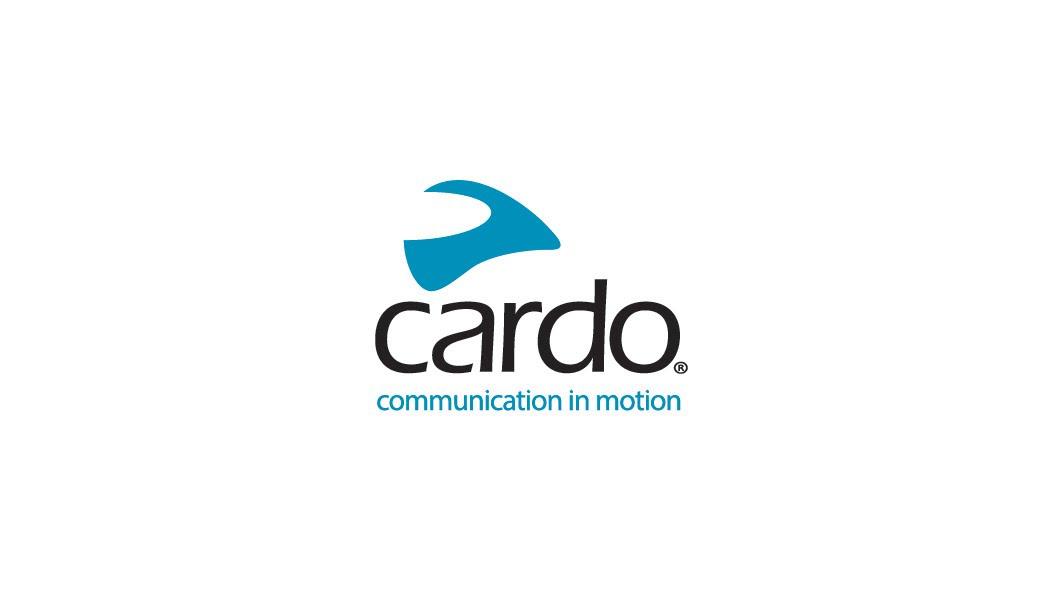 Musisi dan pengendara sepeda motor terkenal dunia, James Toseland dan Chuck Garric memimpin Kampanye Suara CardoSelama bulan Oktober, Cardo Systems merayakan ‘Sound Campaign’ merek tersebut dengan peluncuran dua video eksklusif yang menampilkan musisi terkenal dunia – dan pengguna Cardo – yang memiliki hasrat terhadap segala hal tentang kendaraan roda dua.Video 'Intro' datang dari Juara Dunia Superbike dua kali dan penyanyi utama band 'Toseland', James Toseland, yang menjelaskan bagaimana hidupnya merupakan perpaduan musik dan sepeda motor serta peran penting musik sepanjang karir balapnya yang memegang rekor. Lihat video selengkapnya di channel YouTube Cardo Systems di sini.Video 'verse' adalah video eksklusif dengan gitaris bass Alice Cooper dan Beasto Blanco, Chuck Garric, yang meluangkan waktu dari jadwal tur AS yang sibuk untuk membicarakan tentang kecintaannya pada suara dan roda dua. Tonton video selengkapnya di sini.Selain menjangkau pengguna Cardo dan musisi terkenal di seluruh dunia, Cardo mengambil kesempatan untuk menggunakan platformnya untuk meningkatkan kesadaran dan mempromosikan mereka yang tidak memiliki banyak pengikut, dan memperkenalkan artis-artis baru dan relatif tidak dikenal. Menyerukan #CardoFam di media sosial, merek ini mendukung sejumlah pembuat konten dengan menawarkan platformnya untuk mempromosikan mereka. Kunjungi media sosial Cardo untuk melihatnya beraksi.Dan Emodi, Chief Marketing Officer di Cardo Systems, berkomentar: “Deru mesin. Suara seorang teman. Irama lagu favorit. Suara adalah hal mendasar. Sebagai pengendara dan melalui riset pelanggan yang ekstensif, kami memahami pentingnya suara yang berkualitas, yang mendorong kami untuk menjalin kemitraan dengan JBL dan juga membuka ‘Cardo Sound Labs’ kami sendiri di Jerman.”Sepanjang perjalanan perusahaan, mulai dari menghadirkan perangkat Bluetooth nirkabel pertama ke pasar bagi pengendara sepeda motor pada tahun 2004 hingga menjadi pemimpin global dalam sistem komunikasi nirkabel untuk aktivitas berkategoti powersport, ‘making your ride exceptional’ telah menjadi inti dari Cardo Systems.Pada tahun 2018, merek ini mencapai peringkat pertama di dunia dan menjalin kemitraan dengan JBL, merek audio terkemuka dari HARMAN, sebuah kolaborasi yang diperpanjang selama lima tahun berikutnya pada tahun 2021. Ini adalah kemitraan perintis yang menentukan landasan hubungan yang harmonis.Pada tahun 2022, Cardo membuka 'Cardo Sound Labs', fasilitas penelitian dan pengembangan skala penuh di Straubing, Jerman, memperkuat fokus merek pada audio berkualitas tinggi dan pengembangan teknologi mutakhir. Fasilitas ini menempatkan Cardo sebagai satu-satunya pemain di industri dengan kemampuan pengembangan audio khusus yang milik sendiri. Ini adalah rumah bagi tim ilmuwan veteran dengan pengalaman kumulatif lebih dari 150 tahun di bidang otomotif dan audio konsumen.Untuk melihat rangkaian lengkap Sistem Cardo, kunjungi www.cardosystems.comTentang Cardo SystemsCardo Systems menghadirkan perangkat Komunikasi mutakhir untuk berpergian dalam grup. Menghubungkan pengendara sepeda motor, penggemar aktivitas luar ruangan, dan pencari petualangan ke ponsel, musik, dan satu sama lain. Cardo meluncurkan headset interkom nirkabel berbasis Bluetooth sepeda motor pertama di dunia pada tahun 2004 dan telah bmenghasilkan sebagian besar inovasi industri sejak saat itu. Ini termasuk mesh-powered intercom pertama, sistem suara premium pertama oleh JBL, dan perangkat perintah suara pertama, dan banyak lagi. Produk Cardo dijual di lebih dari 100 negara dan merupakan perangkat komunikasi terdepan di dunia untuk aktivitas berpergian dalam grup.